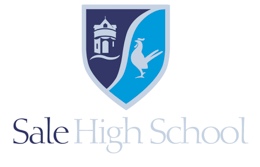 SALE HIGH SCHOOLIT ManagerPerson SpecificationEducation and QualificationsEssentialProven good standard of numeracy and literacyProfessional qualification in IT to degree level or equivalentDesirableAdditional professional qualification in IT, e.g. MCSE, ITILRelevant ExperienceEssentialMinimum of 2 years’ IT Management experience leading an IT support function in a large or medium sized commercial or educational setting;Strong end user IT skills: including use of Microsoft Office, Word, Excel, Outlook and database systems;Experience of dealing with partners and suppliers in the procurement of IT products and services;Experience of managing teams;Working under pressure to tight deadlines;Working collaboratively with colleagues/teams and an understanding of service delivery;Change management experience.Knowledge of Safeguarding, Child Protection & E- Safety.DesirableExperience and understanding of educational settingsExperience of working with either SIMS or CMIS/ProgressoKnowledge of Website Design.Interpersonal SkillsEssentialManagement/supervisory skills: the ability to lead a team and foster a ‘can-do’ approachAbility to communicate ideas effectivelyFlexibility, sense of humour, and a solution-focused approachCommunication skillsOtherEssentialKnowledge and understanding of developments in technology;Organisational skills;Time management;Attendance and punctuality;Ability to prioritise work, cope with competing deadlines, and work on own initiative to anticipate future requirements; Willingness to undertake training as required;Interest and enthusiasm for working in an educational setting.September 2017